Cartoon Doge White PaperAbout Cartoon Doge

 "Cartoon Doge" is a token that will be launching a one of a kind Next-Gen NFT Auction House with exclusive artists and limited edition NFTs!  

The team is excited to be in the frontlines of a project that will be creative, fun and entertaining while having a profitable token that everyone will want to own and hold! SEE YOU ALL AT THE TOP!!! The Team JonathanAlexander  – CEO/Developer About JonathanAfter being a successful investor in projects like "BabyDoge", Jon has been inspired to create and develop "CartoonDoge"! Jon has 7 years of investment experience in Stocks and Cryptocurrency. He has also been a successful business owner and has a bachelors in business and masters in marketing. He was one of the first investors in "BabyDoge" and held for the successful ride over a 1 Billion Dollar Market Cap. Because of his successful experience in Business, Finance, Marketing and Investments, Jon has made it his mission to create CartoonDoge! TokenomicsCartoon Doge is A one-of-a-kind Cryptocurrency. Our goal is to list on major exchanges. Therefore, we have stayed away from reflections or rewards. We wanted to create a token that doesn't affect the charts or incentivize any particular group of holders but rather the community as a whole. That is why we have focused on stregthening our Liquidity and Raising funds for our ambitious road map. The team is committed to take this project to the moon!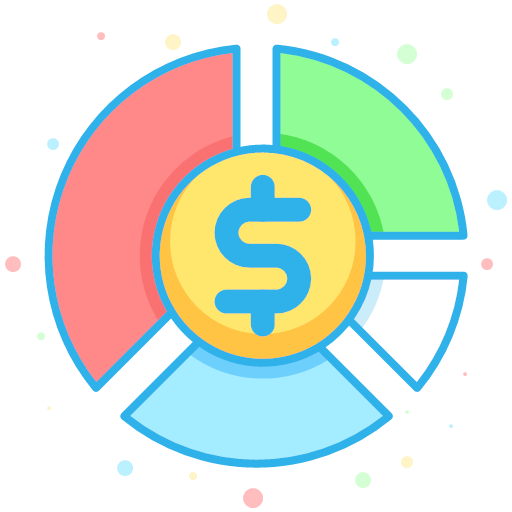 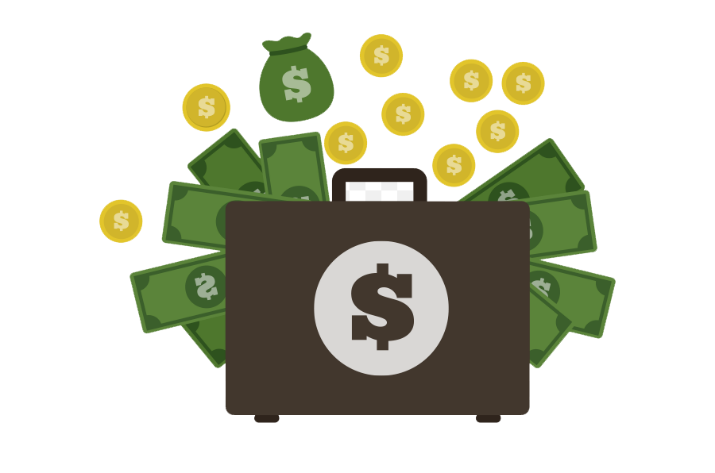 Roadmap
Cartoon Doge has AMBITIOUS goalsPhase 1 Website LaunchAuditPresaleMarketing CampaignAMA with DevsLaunch on PCSAdsList on CMCList on CGTrend on TwitterPhase 2Cartoon Doge NFT Collection Release for FansCelebrities AmbassadorsAds in NYC, LA and MiamiPhase 3Release of Cartoon Animated Series International marketing campaign & CommercialsBinance ListingCoinbase ListingNFT Based Social MediaRelease of Metaverse Cartoon Doge Skins LEGAL DISCLAIMERNone of the information on this website should be construed as providing legal or financial advice. Please note there are always risks associated with smart contracts. Please use at your own risk. Cartoon Doge is not a registered broker, analyst or investment advisor. If you have purchased Cartoon Doge, you agree that you are not purchasing a security or investment. The Cartoon Doge team can not be held liable for any losses or taxes you may incur. Do conduct your own due diligence and consult your financial advisor before making any investment decision. 